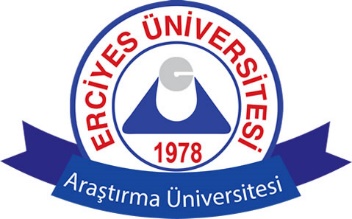 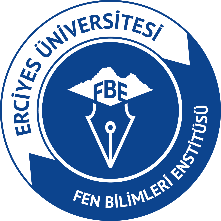                                                                                                                               ……/ …... / 20…FEN BİLİMLERİ ENSTİTÜSÜ MÜDÜRLÜĞÜNE……………………… Ana Bilim Dalı Başkanlığımızca aşağıdaki öğretim üyeleri doktora yeterlik komitesi üyesi olarak önerilmiştir. Bilgilerinize arz ederim.Unvan, Ad Soyad İmzası                                                                                                                           Ana Bilim Dalı Başkanı                   KARAR: Ana Bilim dalımız Erciyes Üniversitesi Lisansüstü Eğitim ve Öğretim Yönetmeliğinin 46. maddesi gereği yukarıdaki öğretim üyelerinin doktora yeterlik komitesi üyesi olarak önerilmesine ve konunun Enstitü Müdürlüğüne sunulmasına oy birliği / oy çokluğu ile karar vermiştir.ERCİYES ÜNİVERSİTESİ LİSANSÜSTÜ EĞİTİM VE ÖĞRETİM YÖNETMELİĞİDoktora yeterlik komitesi ve yeterlik sınavıMADDE 46 – (5) Doktora yeterlik sınavı, ilgili anabilim dalı kurulunun görüşü alınarak anabilim dalı başkanlığınca önerilen, görev süreleri enstitü yönetim kurulunca belirlenip onaylanan beş kişilik doktora yeterlik komitesi tarafından düzenlenir ve yürütülür. Doktora yeterlik komitesi, biri öğrencinin tez danışmanı, ikisi kurum dışından olmak üzere 5 kişilik sınav jürisini enstitüye önerir. Doktora yeterlik sınav jürisi enstitü yönetim kurulu kararı ile kesinleşir. (6) Doktora yeterlik komitesi, üyelerinden birini komite başkanı olarak seçer. Başkan, komitenin düzenli çalışmasından, sınavların zamanında yapılmasından sorumludur. Komite, farklı alanlardaki sınavları hazırlamak, uygulamak ve değerlendirmek amacıyla, beş kişilik sınav jürisi kurar. Yeterlik sınavı toplantıları öğretim elemanları, lisansüstü öğrenciler ve alanın uzmanlarından oluşan dinleyicilerin katılımına açık olarak yapılır.